САЙДИНГ ФИБРОЦЕМЕНТНЫЙторговой марки CEDRAL (КЕДРАЛ)ИНФОРМАЦИЯ ОБ ИЗДЕЛИИСостав изделияСайдинг фиброцементный торговой марки CEDRAL (КЕДРАЛ) состоят из следующих компонентов:портландцемент,минеральные наполнители,натуральные органические связующие волокна,добавки,для придания поверхности разных цветов применяется акриловая краска на водной основе на лицевой поверхности и грунтовка с добавлением 15 % краски на тыльной стороне доскиМетод производстваФиброцементный сайдинг (доска) торговой марки CEDRAL (КЕДРАЛ) производится на машине Хатчека, а затем проходят процесс автоклавного твердения. Лицевая сторона доски имеет структурированную поверхность под дерево (wood) и ровную поверхность (smooth).  Доски CEDRAL (Кедрал) окрашиваются в различные цвета акриловой краской на водной основе. Размеры и допуски, весРазмеры (В x Д)Допуски по размерам____________________________1    Рисунок 1. Геометрическая неизменяемость формы2    Рисунок 2. Допустимое отклонение плоскостности торца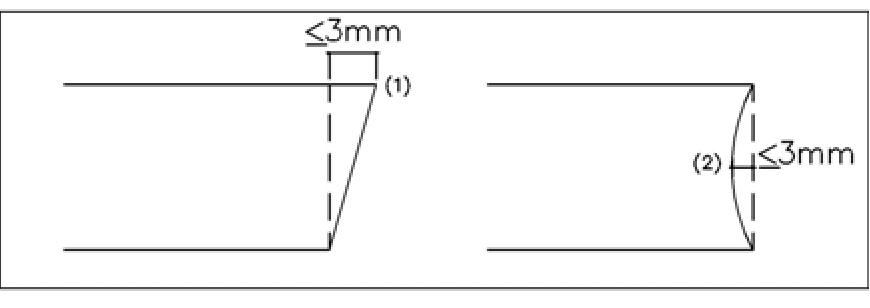 Рис. 1                                                                                         Рис. 2Вес (заводской)ЦветФиброцементный сайдинг торговой марки CEDRAL (КЕДРАЛ) окрашиваются на фабрике в тридцать один цвет, которые приведены в цветовой карте. Возможна окраска в другие цвета при заказе минимальной партии. Для улучшения качества покрытия и защиты материала перед нанесением цветного покрытия используется предварительное грунтование поверхности с добавлением 15% краски под воздействием высоких температур.  Покрытие лицевой стороны производится в 6 слоёв акриловой краской на водной основе.Сайдинг фиброцементный торговой марки CEDRAL (КЕДРАЛ)  имеет лицевую поверхность двух типов:wood:  структура под деревоsmooth: слегка структурированная поверхностьТехнические данныеСредние значения в соответствии с Техническим свидетельством № 3396-11, 23.09.2011Средние значения в соответствии с Европейским стандартом EN 12467 «Фиброцементные листы, плоские», который определяет классификацию и большинство методов испытаний.ООО «Этекс» Отдел продаж: Москва, ул. Профсоюзная, д. 65, корп. 1, БЦ «LOTTE», м. КалужскаяТел. 7 (495) 246-01-91, Тел. 8 (800) 100-38-39 (бесплатный звонок по РФ) E-mail: info@eternit.ruwww.eternit.ruТолщинаCEDRAL (КЕДРАЛ)  woodCEDRAL (КЕДРАЛ)   smooth190 x 190 x Толщина+/- 10%Длина+/- Ширина+/- Геометрическая неизменяемость формы (1)Допустимое отклонение прямолинейности по длинеCEDRAL (КЕДРАЛ)  woodCEDRAL (КЕДРАЛ)    smooth11.2 кг/шт11.2 кг/штПлощадь доски .кв.Плотность в сухом состоянии 1300 кг/м.куб.Модуль упругости при изгибе5000 МПаПредел прочности при изгибе16,0 МПаМорозостойкость - число циклов150 - остаточная прочность в  %90Адгезия (прочность сцепления покрытия с доской)- в условиях типа Ане более 1 балла- в условиях типа Бне более 2 баллаУсловная светостойкость покрытияне менее 24чСтойкость к статическому воздействию жидкостейне менее 24ч- защитные свойства покрытияне более А32- декоративные свойства покрытияне более АД2Стойкость к воздействию климатических факторов- число циклов150- остаточная прочность в %90- защитные свойства покрытияне более А32- декоративные свойства покрытияне более АД2Удельная эффективная активность радионуклидовне более 370 Бк/кгГруппа горючестиГ1Расширение от влаги0,03 мм/мA. Тесты в соответствие с системой управлением качества ISOA. Тесты в соответствие с системой управлением качества ISOA. Тесты в соответствие с системой управлением качества ISOA. Тесты в соответствие с системой управлением качества ISOA. Тесты в соответствие с системой управлением качества ISOПлотностьВ сухомEN 124671,300kg/m³Прочность на изгибПоперекEN 1246723.0N/mm²ВдольEN 1246711.00N/mm²Модуль эластичностиПоперекEN 124677,500N/mm²ВдольEN 124675,500N/mm²Расширение от влаги0-100%,EN 124671.75mm/mПористость0-100%23%B. КлассификацияB. КлассификацияB. КлассификацияB. КлассификацияB. КлассификацияДолговечностьEN 12467Категория AКатегория AПрочностьEN 12467Класс 2Класс 2ОгнеопасностьEN 13501-1A2-s1-d0A2-s1-d0C. ТестыC. ТестыC. ТестыC. ТестыC. ТестыВодостойкостьEN 12467OkOkТест теплой водойEN 12467OkOkНамокание и высыханиеEN 12467OkOkМорозостойкостьEN 12467OkOkКоэффициент термического расширенияα< 0.01mm/mKТермоизоляцияλ0.212W/mK